Business PlanBusiness Name: _____________________________________________Sole Proprietorship:  Partnership:               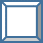 Business Owner(s): ___________________________________________Product:   Good _____         Service _____Explain your business idea: ________________________________________________________________________________________________________________________________________________________________________________________________________________________________________________________________________Product price range: _____________________________________________________________________________________________________________